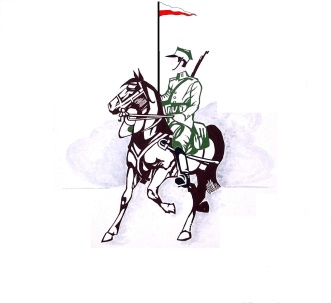 			Zespół Szkół w Świerczynie im. 1 Warszawskiej Dywizji Kawalerii			Przedszkole # Szkoła Podstawowa 			78 – 531 Świerczyna 85; woj. zachodniopomorskie			tel. 094 3618627; e-mail:zsswierczyna2@wp.pl. ,                          ___________________________________________________________________________                 Świerczyna, dn…………..2022r      ZGŁOSZENIEucznia klasy pierwszej Szkoły Podstawowej w Świerczynie na rok szkolny  2022/20231. Imię i Nazwisko ucznia………………………………………………………………………………2. Drugie imię ucznia …………………………………………………………………………………...3. Data i miejsce urodzenia…………………………………………………………………………….4 .PESEL dziecka………………………………………………………………………………………...5. Imiona i nazwiska rodziców (prawnych opiekunów)………………………………………………..    ojca:……………………………………………………………………………………………………..    matki:…………………………………………………………………………………………………….6. Adres stałego zameldowania…………………………………………………………………………7. Adres zamieszkania ucznia…………………………………………………………………………...8. Adres do korespondencji……………………………………………………………………………….…………………………………Podpis rodziców/prawnych opiekunówZgoda na przetwarzanie wizerunku ucznia 
w celach informacyjnych i promocyjno-marketingowych szkoły Niniejszym wyrażam/nie wyrażam* zgodę/y na przetwarzanie danych osobowych w zakresie wizerunku ……………………………………… ………….………….. [imię, nazwisko ucznia] w postaci fotografii cyfrowej w roku szkolnym 2022/2023, przez ………………………...………………..…………………… (pełna nazwa i adres szkoły), zwanej dalej „Szkołą”, w tym w szczególności na potrzeby działalności informacyjnej i promocyjno-marketingowej Szkoły prowadzonej za pośrednictwem:gazetki szkolnejstrony internetowej Szkoły pod adresem:https://zszwierczyna.edupage.org/strona internetowa Urzędu Gminy w Wierzchowie:https//WWW.wierzchowo.pl/strony internetowe DSI itp.Facebook Szkoły pod adresem:https://www.facebook.com/Zespół-Szkół-im-1-WDK-w-Świerczynie/Zapoznano mnie z treścią klauzuli informacyjnej w związku z art. 13 RODO…….…………………………………………Data i czytelny podpis rodzica ucznia/opiekuna prawnego* skreślić niepotrzebne….…………………………………          Data i miejsceZgoda na przetwarzanie numeru telefonu i adresu poczty elektronicznej 
w celu usprawnienia kontaktu między szkołą a rodzicem / opiekunem prawnym Niniejszym wyrażam zgodę na przetwarzanie danych osobowych w zakresie numeru telefonu ……………………………………… i adresu poczty elektronicznej ………………………………………………………………w roku  szkolnym 2022/2023, przez ………………………...………………..…………………… (pełna nazwa i adres szkoły), zwanej dalej „Szkołą”, w tym w szczególności na potrzeby usprawnienia kontaktu między szkołą a rodzicem / opiekunem prawnymZapoznano mnie z treścią klauzuli informacyjnej w związku z art. 13 RODO…….…………………………………………Data i czytelny podpis rodzica ucznia/opiekuna prawnegoKLAUZULA INFORMACYJNAZgodnie z art. 13 ust. 1 i 2 Rozporządzenia Parlamentu Europejskiego i Rady (UE) 2016/679 z dnia 27 kwietnia 2016 r. w sprawie ochrony osób fizycznych w związku z przetwarzaniem danych osobowych i w sprawie swobodnego przepływu takich danych oraz uchylenia dyrektywy 95/46/WE (Ogólne rozporządzenie o ochronie danych) informujemy, iż:Administratorem danych osobowych jest Szkoła Podstawowa ………………………………………………………….., znajdująca się na ulicy ……………………………………………… w ………………………………………………………………………Przestrzeganie zasad ochrony danych nadzoruje wyznaczony Inspektor Ochrony Danych – Krzysztof Pukaczewski, z którym można skontaktować się poprzez adres e-mail pukaczewski@hotmail.com.Dane osobowe przetwarzane są na podstawie:obowiązków prawnych ciążących na administratorze (zgodnie z art. 6 ust. 1 lit. c Ogólnego rozporządzenia o ochronie danych)zadań realizowanych w interesie publicznym lub w ramach sprawowania władzy publicznej powierzonej administratorowi (zgodnie z art. 6 ust. 1 lit. e Ogólnego rozporządzenia o ochronie danych)zgody na przetwarzanie danych osobowych w jednym lub większej liczbie określonych celów (zgodnie z art. 6 ust. 1 lit. a Ogólnego rozporządzenia o ochronie danychumowy, której stroną jest osoba, której dane dotyczą, lub działań na żądanie osoby, której dane dotyczą, przed zawarciem umowy (zgodnie z art. 6 ust. 1 lit. b Ogólnego rozporządzenia o ochronie danych).Podstawa do przetwarzania danych osobowych zależna jest od rodzaju operacji, jakie wykonywane są na danych osobowych.Dane osobowe będą przetwarzane w celu:realizacji  obowiązków  prawnych  związanych  z  procesem nauczania,  działalnością wychowawczą i opiekuńczą,promocji działalności szkoły oraz osiągnięć i umiejętności ucznia za zgodą rodzica (opiekuna prawnego) wyrażoną w trybie  art. 6 pkt 1. a) Rozporządzenia RODO.Odbiorcami danych osobowych są wyłącznie podmioty uprawnione do uzyskania danych osobowych na podstawie przepisów prawa.Dane osobowe przechowywane są przez okres niezbędny do realizacji celów wskazanych w punkcie 3, a po tym czasie archiwizowane przez okres oraz w zakresie wymaganym przez przepisy prawa.Posiada Pani / Pan prawo do (z zastrzeżeniem ograniczeń wynikających z przepisów prawa):dostępu do treści danych (zgodnie z art. 15 Ogólnego rozporządzenia o ochronie danych);sprostowania danych (zgodnie z art. 16 Ogólnego rozporządzenia o ochronie danych);usunięcia danych (zgodnie z art. 17 Ogólnego rozporządzenia o ochronie danych);ograniczenia przetwarzania danych (zgodnie z art. 18 Ogólnego rozporządzenia o ochronie danych);przenoszenia danych (zgodnie z art. 20 Ogólnego rozporządzenia o ochronie danych);prawo do wniesienia sprzeciwu (zgodnie z art. 21 Ogólnego rozporządzenia o ochronie danych);cofnięcia zgody w dowolnym momencie bez wpływu na zgodność z prawem przetwarzania, którego dokonano na podstawie zgody przed jej cofnięciem;wniesienia skargi do organu nadzorczego (Prezesa Urzędu Ochrony Danych Osobowych) w przypadku uznania, że przetwarzanie danych osobowych narusza przepisy Ogólnego rozporządzenia o ochronie danych.Dane osobowe nie są przetwarzane przez administratora danych w sposób zautomatyzowany i nie są poddawane profilowaniu.Dane osobowe nie są przekazywane do państw trzecich, z wyjątkiem sytuacji przewidzianych w przepisach prawa.